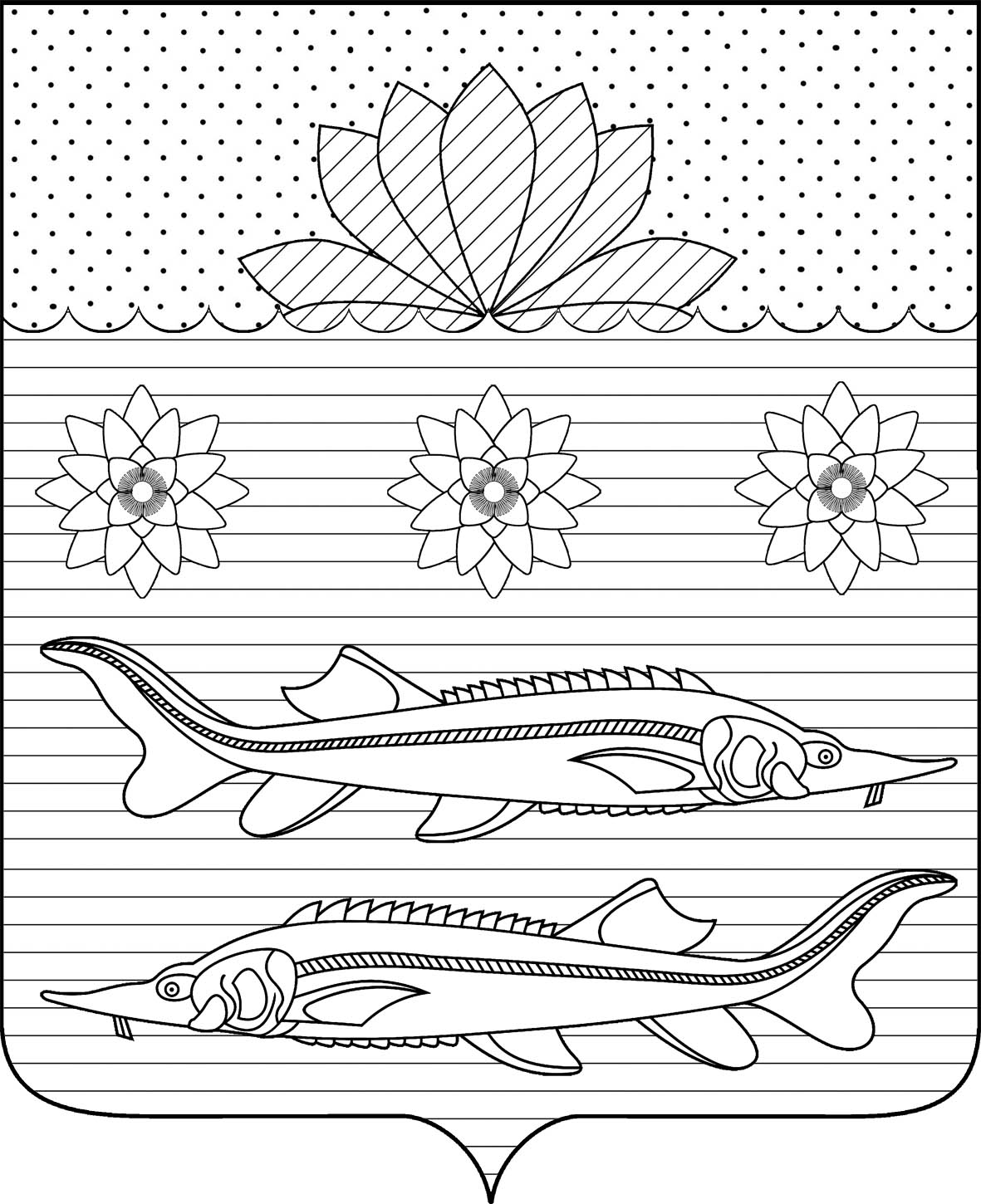 АДМИНИСТРАЦИЯ  ГРИВЕНСКОГО СЕЛЬСКОГО ПОСЕЛЕНИЯКАЛИНИНСКОГО РАЙОНАРАСПОРЯЖЕНИЕот 14.10.2020                                                                                     № 75-рстаница ГривенскаяО внесении в реестр  муниципальной собственности Гривенского сельского поселения движимое имуществоВ  соответствии с Федеральным законом от 6 октября 2003 № 131-ФЗ  «Об общих принципах организации местного самоуправления в Российской Федерации», Уставом Гривенского сельского поселения Калининского района, Положением о порядке управления и распоряжения объектами муниципальной собственности Гривенского сельского поселения Калининского района, утвержденным  решением Совета Гривенского сельского поселения от 09 апреля 2009 г. №176 «Об утверждении положения о порядке управления и распоряжения объектами муниципальной собственности Гривенского сельского поселения Калининского района»:1.Внести в реестр муниципальной собственности Гривенского сельского поселения.2.Контроль за выполнением настоящего распоряжения оставляю за собой.3.Распоряжение вступает в силу со дня его подписания.  Глава Гривенского  сельскогопоселения Калининского района                                                            Л.Г. Фикс  ЛИСТ СОГЛАСОВАНИЯпроекта  распоряжения  администрации Гривенского сельского поселения Калининского района  от ____________№ _____«О внесении в реестр  муниципальной собственности Гривенского сельского поселения движимое имущество» Проект подготовлен и внесён:Финансовым отделом администрацииГривенского сельского поселенияКалининского районаНачальник отдела                                                                            Е.В. ЧурековаПроект согласован:Заместитель  главы Гривенскогосельского поселения Калининского района                                Е.В. МовчанПроект согласован:Начальник общего отдела    Гривенского сельского поселенияКалининского района                                                                     Т.Н. Юрьева№п/пНаименование  имуществаКоличество(шт.)Балансовая стоимость(руб.)Год выпуска1 Светофор светодиодный мигающий Т.7-ИПП212 948,0020172Шкаф бесперебойного электропитания мигающих светодиодных светофоров 132 500,002017